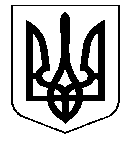 УКРАЇНАНОСІВСЬКА  МІСЬКА  РАДАНОСІВСЬКОГО  РАЙОНУ ЧЕРНІГІВСЬКОЇ  ОБЛАСТІВИКОНАВЧИЙ  КОМІТЕТР І Ш Е Н Н Я09  жовтня 2018 року	м. Носівка	№ 307 Про призначення проектної організації	Відповідно до статті 27 Закону України «Про місцеве самоврядування в Україні», статті 31 Закону України «Про регулювання містобудівної діяльності», враховуючи розпорядження голови Чернігівської облдержадміністрації від 06.09.2018 №506 «Про внесення змін до розпорядження голови обласної державної адміністрації від 28 серпня 2018 року № 490», розглянувши надану відповідь Товариства з обмеженою відповідальністю «АРХ24» від 03.09.2018 №03/09/18,  виконавчий комітет міської ради вирішив:  1. Для проектування об'єкту «Будівництво амбулаторії сімейної медицини по вул. Центральна, 74-Б в с. Володькова Дівиця  Носівського району, Чернігівської області» призначити проектну організацію ТОВ «АРХ24». 2. Відділу містобудування та архітектури виконавчого апарату міської ради:- надати ТОВ «АРХ24» необхідні документи та вихідні дані для виконання проектних робіт;- здійснювати контроль за терміном виконанням проектних робіт, передбачених договором.3. Відділу бухгалтерського обліку та звітності виконавчого апарату міської ради провести оплату проектних робіт відповідно до затвердженого кошторису.   4. Контроль за виконанням даного розпорядження покласти на заступника міського голови з питань житлово-комунального господарства Сичова О.В., організацію виконання  - на начальника відділу містобудування та архітектури Кононенка О.П.Міський голова                                                                 В.М. Ігнатченко                                            